Pressemitteilung 								Oktober 2023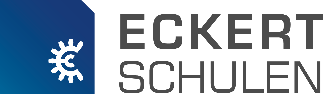 Vielfalt als Unternehmenskultur: Eckert Schulen mit wegweisender Vision für die ZukunftUmfassende neue Studie zeichnet die Eckert Schulen als „Vorbild in Vielfalt und Diversity“ aus.
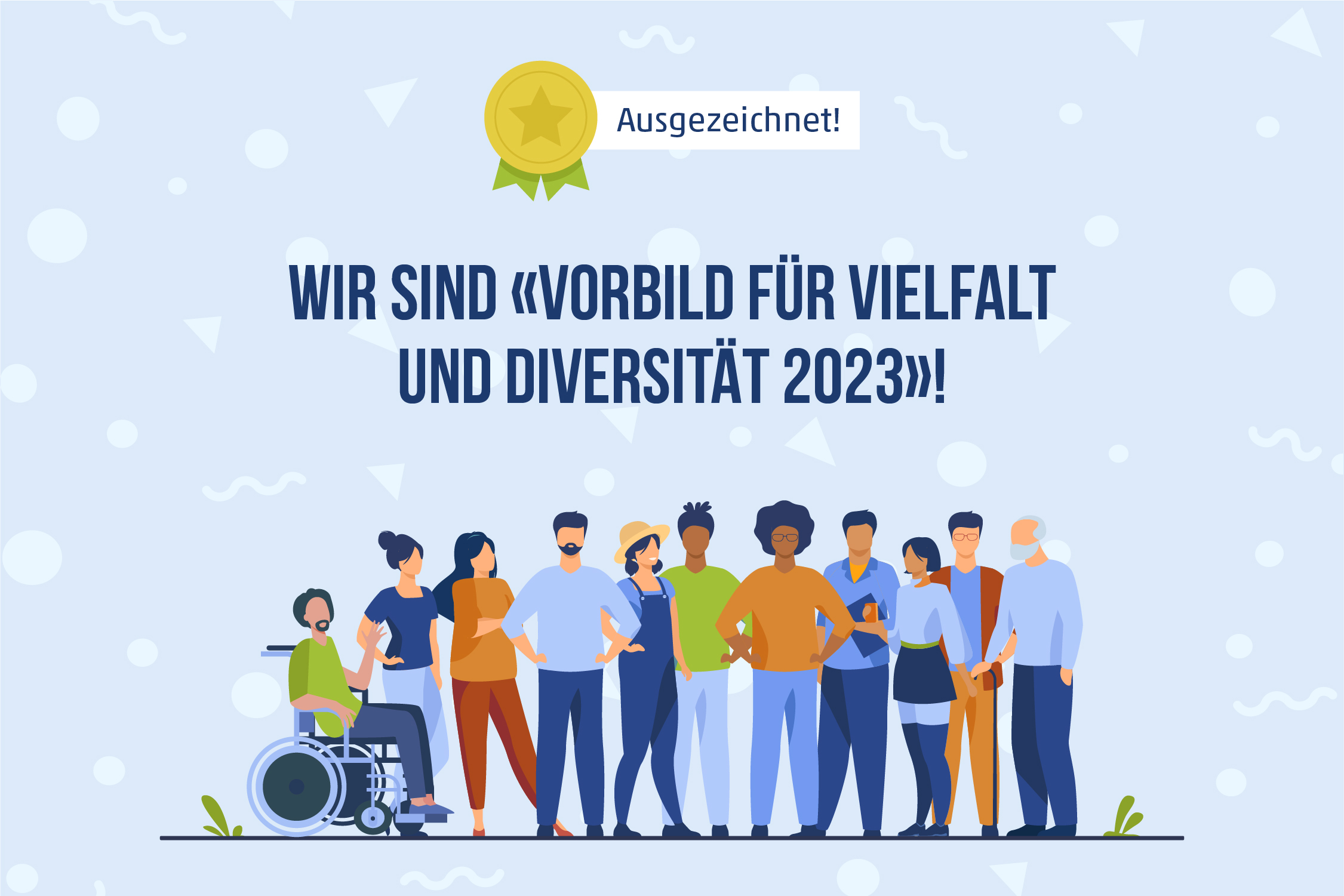 Regenstauf – Das renommierte F.A.Z.-Institut für Management-, Marketing- und Medieninformationen, eine Tochter der Frankfurter Allgemeinen Zeitung, zeichnete die Eckert Schulen 2023 als „Vorbild in Vielfalt und Diversity“ aus. Mehr als nur ein Trend
Diversität hat 2023 als eines der am häufigsten gebrauchten Buzz-Wörter Einzug in zahlreiche Diskussionen rund um den Arbeits- und Bildungsmarkt gehalten. Inklusion, Nachhaltigkeit und Diversität sind jedoch längst keine Trendbegriffe mehr, sondern grundlegende Werte, die in allen Ebenen der Gesellschaft verankert werden müssen. Nicht ohne Grund setzt sich nun auch die Generation Z – eine Generation, die den Markt maßgeblich umkrempelt – mit Nachdruck für genau diese Themen ein. „Zurecht“, bestätigt Stephan Koller (Vorstand der Eckert Schulen im Bereich Aus- und Weiterbildung & Berufliche Rehabilitation). Für ihn sei die neue Auszeichnung ebenfalls keine leere Schlagzeile, sondern vielmehr ein Versprechen für ein wertschätzendes Miteinander. Mit Blick in die Zukunft
Gerade im letzten Jahr hat sich an den Eckert Schulen viel getan. Die Eckert Schulen setzen als eines der führenden privaten Unternehmen für berufliche Bildung, Weiterbildung und Rehabilitation ein klares Zeichen für mehr Vielfalt und Inklusion. Vier Säulen – Erstklassige Angebote, Grüner Campus, Moderner Familienbetrieb und Inklusives Mindset – bilden das Fundament für einen innovativen und inklusiven Organisationsentwicklungsprozess. Das Ziel: die „Vision 2030“ authentisch vorzuleben und dem Motto „Wir bilden Zukunft“ auch in Zukunft treu zu bleiben.Um diese Vision zu verwirklichen, haben die Eckert Schulen bereits zahlreiche Maßnahmen und Initiativen ergriffen. Mit der Eröffnung des 10. Sprachzentrums bundesweit legte der Bildungscampus in Regenstauf im Oktober 2023 den Grundstein für mehr Perspektiven. „Mit dem neuen Sprachzentrum in der Region öffnen wir neue, inklusive Wege – miteinander und füreinander“, so Vorstandsmitglied Stephan Koller. Angeboten werden Integrationskurse, Zweitschriftlerner-Kurse und Alphabetisierungskurse. Chancengleichheit betrifft alle
Das Angebot eines Rhetorik-Workshops für Frauen setzt von der bislang von Männern dominierten Unternehmensleitung ein Signal dafür, dass gelebte Gendergerechtigkeit bei den Eckert Schulen nicht nur ein Lippenbekenntnis ist. Das Angebot dient als Auftakt für einen ganzheitlichen Diskurs zu den Themen Stereotypisierung und Geschlechtergerechtigkeit, sowie die Sensibilisierung und Wertschätzung unterschiedlicher Kommunikationsstile im Unternehmen. Die nachhaltige Beschäftigung wird durch ein geschlechterunabhängiges Workshopangebot im Bereich der Rhetorik abgerundet.Das Jahr 2023 bleibt bunt: Die Eckert Schulen sponsoren zusätzlich das Neon Festival, welches ebenfalls unter dem Motto "Diversität" steht und am 17. November 2023 in der Olympiahalle in München stattfindet. Das Festival bietet eine Plattform für alle Newcomer, um ihrer musikalischen Kreativität freien Lauf zu lassen. Der Christopher Street Day und das Holi-Festival sind dabei Vorbildveranstaltungen. „Wir setzen uns gerne für eine Welt ein, in der Vielfalt und Toleranz gefeiert werden- und das darf auch Spaß machen“, erklärt Marketingchefin Andrea Radlbeck (Geschäftsbereichsleitung Marketing & Aus- und Weiterbildungsberatung & Unternehmenskommunikation). Doch Inklusion und Vielfalt sind nicht neu am Campus in Regenstauf. Wesentlicher Bestandteil der Eckert Schulen ist nämlich das Berufsförderungswerk Eckert, eine Einrichtung zur beruflichen Neuorientierung und Rehabilitation Erwachsener mit Behinderung. Neben dem sozialen Aspekt, Menschen mit gesundheitlichen Einschränkungen ein selbstbestimmtes Leben in einem stabilen Umfeld auf der Basis einer soliden beruflichen Qualifizierung zu ermöglichen, leistet das Berufsförderungswerk Eckert auch im Hinblick auf die demographische Entwicklung einen wichtigen Beitrag für die sozialen Sicherungssysteme und für die Wirtschaft. Nur nach einer erfolgreichen Reintegration in den Arbeitsmarkt werden aus Leistungsempfängern Beitragszahler, aus Menschen ohne berufliche Perspektive qualifizierte und gesuchte Fachkräfte.„Ein Unternehmen wird zum Vorbild für Vielfalt und Diversity, indem es aktiv auf Chancengleichheit und Geschlechterfairness setzt. Es schafft so eine inklusive Unternehmenskultur, die die Vielfalt der Mitarbeitenden wertschätzt und fördert, unabhängig von Geschlecht oder Background“, so definiert das F.A.Z.-Institut, welches die Eckert Schulen als „Vorbild in Vielfalt und Diversity 2023“ jetzt auszeichnete. Die Studie bewertete die Daten eines Social Listenings und einer Online-Befragung. Das Social Listening untersucht hierbei für Unternehmen die Themenbereiche Equality, Fairness sowie Gender Shift. Parallel zum Social Listening wurde ein strukturierter Fragebogen an Unternehmen verschickt, der die drei Themengebiete Unternehmensleitbild & Diversity, Diversity-Ziele und Performance behandelt. Für die Studie konnten rund 139 Tausend Nennungen zu den etwa 19.000 Unternehmen innerhalb des Untersuchungszeitraums vom 16. August 2022 bis zum 15. August 2023 identifiziert und zugeordnet werden. „Die Auszeichnung des F.A.Z. Instituts ist für uns eine Anerkennung der bisher geleisteten Arbeit und motiviert uns zusätzlich, auch weiterhin eine inklusive und diverse Gemeinschaft aktiv zu fördern“, betont Stephan Koller. Pressekontakt:Dr. Robert Eckert Schulen AGDr.-Robert-Eckert-Str. 3, 93128 RegenstaufTelefon: +49 (9402) 502-480, Telefax: +49 (9402) 502-6480 E-Mail: andrea.radlbeck@eckert-schulen.deWeb: www.eckert-schulen.de___________________________________Die Eckert Schulen sind eines der führenden privaten Unternehmen für berufliche Bildung, Weiterbildung und Rehabilitation in Deutschland. In der über 75-jährigen Firmengeschichte haben mehr als 150.000 Menschen einen erfolgreichen Abschluss und damit bessere berufliche Perspektiven erreicht. Die Eckert Schulen tragen dazu bei, dass möglichst viele eine qualifizierte Aus- und Weiterbildung erhalten. Das Bildungskonzept „Eckert 360 Grad“ stimmt die unterschiedlichen Lebenskonzepte mit den angestrebten Berufswünschen lückenlos und maßgeschneidert aufeinander ab. Die flexible Kursgestaltung, eine praxisnahe Ausbildung und ein herausragendes technisches Know-how sorgen für eine Erfolgsquote von bis zu 100 Prozent und öffnen Türen zu attraktiven Arbeitgebern.